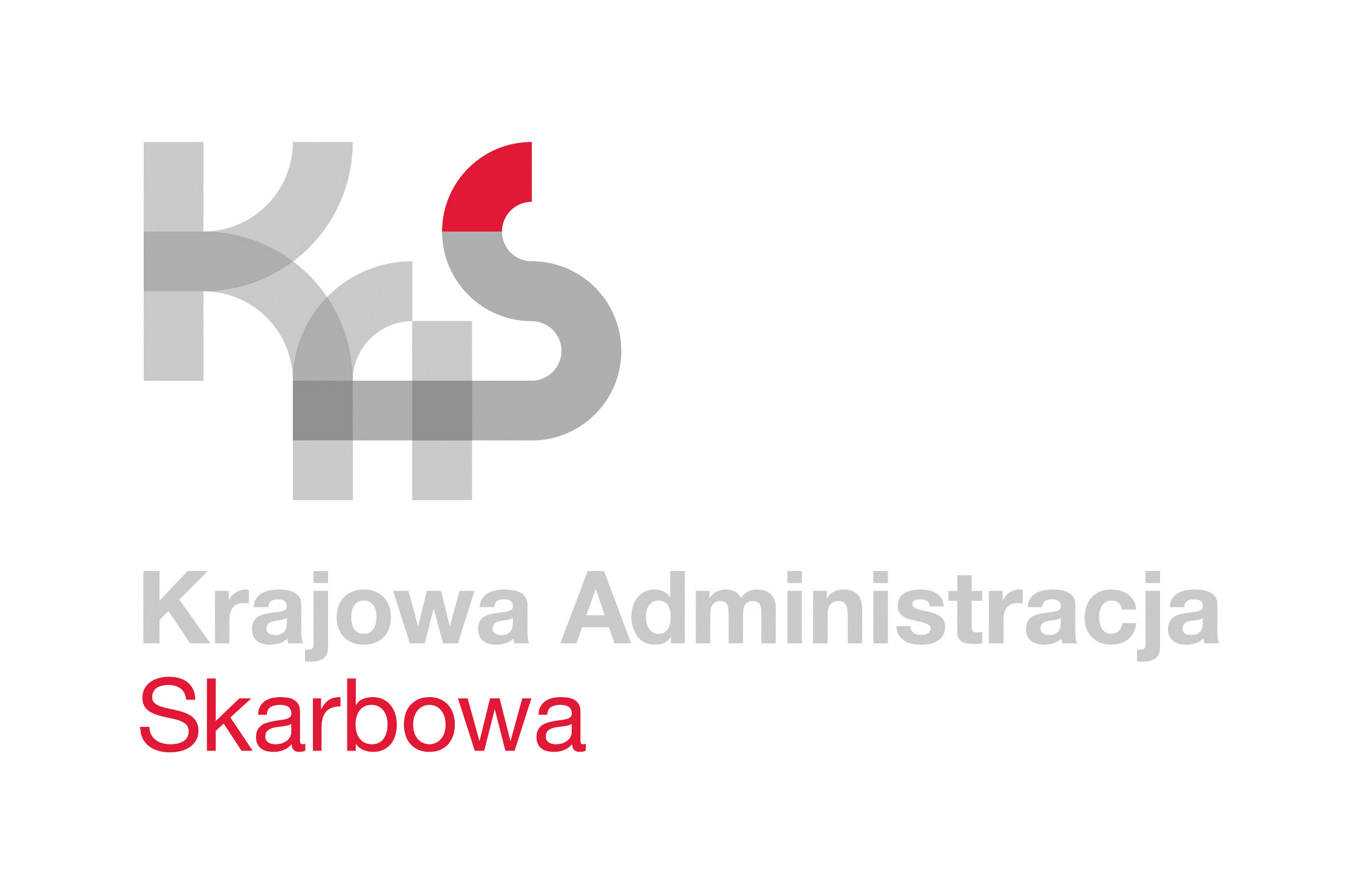 IZBA ADMINISTRACJI SKARBOWEJ 
W ŁODZI                    Łódź, 21 kwietnia 2022 rokuUNP:                   1001-22-046569
Sprawa:              Postępowanie na usługi konserwacji, przeglądów i napraw systemów: SWiN, 
ppoż., oświetlenia awaryjnego 
i monitoringu, dla jednostek IAS w ŁodziZnak sprawy:    1001-ILN-1.261.5.2022Kontakt:             Emilia Kowalska – starszy inspektor
                            tel. 42 28 99 765
                            e-mail: emilia.kowalska3@mf.gov.pl Wyjaśnienie do treści Zaproszenia do złożenia ofertyDotyczy: Postępowanie o udzielenie zamówienia publicznego na usługę przeglądów, konserwacji i naprawy instalacji systemu włamania i napadu, czujek ruchu oraz sygnalizacji alarmu pożaru, w tym badanie czujek dymu, przegląd klap oddymiania/okien oddymiających oraz oświetlenia ewakuacyjnego, a także systemu monitoringu, zainstalowanych w budynkach jednostek administracji skarbowej województwa łódzkiego (1001-ILN-1.261.5.2022)W związku z przesłanym pytaniem udzielam wyjaśnień do niniejszego postępowania:Pytanie:Czy wymagane jest aby wszystkie osoby uczestniczące w realizacji zadań serwisowych posiadały aktualne zaświadczenie o wpisie na listę kwalifikowanych pracowników zabezpieczenia technicznego prowadzonego przez Komendanta Wojewódzkiego Policji? Odpowiedź:Wymóg ten dotyczy osób uczestniczących w realizacji zadań serwisowych tylko w dwóch obiektach zlokalizowanych na terenie miasta Łodzi, które zgodnie z art. 5 ust. 1 ustawy 
z dnia 22 sierpnia 1997 r. - O ochronie osób i mienia (t.j. Dz.U. z 2021 r., poz. 1995 ze zm.) podlegają obowiązkowej ochronie przez specjalistyczne uzbrojone formacje ochronne 
lub odpowiednie zabezpieczenie techniczne. W pozostałych jednostkach administracji skarbowej województwa łódzkiego wymóg ten nie jest konieczny. Na oryginale podpisałZ upoważnienia DyrektoraIzby Administracji Skarbowej w ŁodziNaczelnik WydziałuŁukasz Wójcik